Singing Our Faith # 393    “Spirit of the Living God”The Good News	“Priority Number One”Bringing Forward God’s Tithes and Our Gifts*Doxology # 95   Praise God from whom all blessings flow; praise him, all Creatures here below; praise him above, ye heavenly host; praise Father, Son, and Holy Ghost. Amen.*Prayer of ThanksgivingSharing of Joys and ConcernsThe Lord’s PrayerOur Father, who art in heaven, hallowed be thy name. Thy kingdom come, Thy will be done on earth as it is in heaven. Give us this day our daily bread and forgive us our trespasses, as we forgive those who trespass against us. And lead us not into temptation, but deliver us from evil. For thine is the kingdom, and the power, and the glory, forever. Amen.Prayer of ConsecrationBreaking BreadPrayer after CommunionEternal God, we give you thanks for this holy mystery in which you have given yourself to us. Grant that we may go into the world in the strength of your Spirit, to give ourselves for others, in the name of Jesus Christ our Lord. Amen.*Singing Our Faith # 369    “Blessed Assurance”*Blessing and Dismissal*PostludeScatter to Serve God & NeighborWelcome to all! We gather to praise God for the innumerable blessings given to us and to grow deeper in the Spirit. Joyfully, let us lift our hearts to God.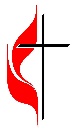 C hestnut Hill United Methodist ChurchMaking disciples of Jesus Christ 
for the transformation of the world.You are welcome at Chestnut Hill UMC. 
4660 Fort Avenue ~ Lynchburg, Virginia 24502Church: 434-239-8423 Minister’s Cell: 434-944-7723, Minister’s Email: awhite@ves.orgAssociate Minister’s Cell: 1-502-489-0200Associate Minister’s Email: healingsolutions12@gmail.comEmail: chestnuthillumc@comcast.net On the Web at chestnuthillumc.netFind us on Facebook: Chestnut Hill United Methodist Church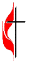 Chestnut Hill United Methodist Church            10:30 a.m. ~ May 5, 2024 ~ Sixth Sunday of EasterOur ministry vision for the Virginia Annual Conference is “to be disciples of Jesus Christ who are lifelong learners, who influence others to serve.” Welcome! Join us in worshiping God!Prelude	Welcome and Ministry Announcements  Welcome in the name of Christ our Lord. Please register your attendance, printing your name, address, phone, and email, on the attendance pad provided on your pew. Thank you for silencing cell phones as we gather to worship God.Invocation*GreetingThe love of God is greater farthan tongue or pen can ever tell;it goes beyond the highest star,and reaches to the lowest hell.The wandering child is reconciledby God's beloved Son.The aching soul again made whole,and priceless pardon won.When ancient time shall pass away,and human thrones and kingdoms fall;when those who here refuse to prayon rocks and hills and mountains call;God’s love so sure, shall still endure,all measureless and strong;grace will resound the whole earth round—the saints’ and angels’ song. Could we with ink the ocean fill,and were the skies of parchment made;were every stalk on earth a quill,and everyone a scribe by trade;to write the love of God abovewould drain the ocean dry;nor could the scroll contain the whole,though stretched from sky to sky. O love of God, how rich and pure!How measureless and strong!It shall forevermore endure—the saints’ and angels’ song.*Singing Our Faith # 400    “Come, Thou Fount of Every Blessing”Opening PrayerO God, you have prepared for those who love you such good things as surpass our understanding: Pour into our hearts such love towards you, that we, loving you in all things and above all things, may obtain your promises, which exceed all that we can desire; through Jesus Christ our Lord, who lives and reigns with you and the Holy Spirit, one God, for ever and ever. Amen.Special Music		“Written in Red”Estelle Holt, Judy Lease, Wendy DaltonGreeting Friends and NeighborsPrayer for IlluminationIn our Easter faith, we find your promise to carry us from darkness and despair. In our Easter grace, we find your promise of renewal and transformation. We receive now your Easter word of love triumphant, so that we may affirm it, share it and live it in our lives. Amen.Scripture Lessons	Acts 10:44-48 and John 15:9-17The Word of God for the people of God. 	Thanks be to God.**Calendar ****Looking Ahead on the Calendar **Hospital: Lynchburg General: Donnie ChildressFor the Grocery Cart: MayPop-top cans of meats, soups, pasta dishes, and vegetables, body wash, shampoo, and deodorant. Place donations in the grocery cart, located in the Commons.Cards for Homebound MembersPlease take a moment to sign the cards for our homebound members/friends that Erin has placed in the Commons.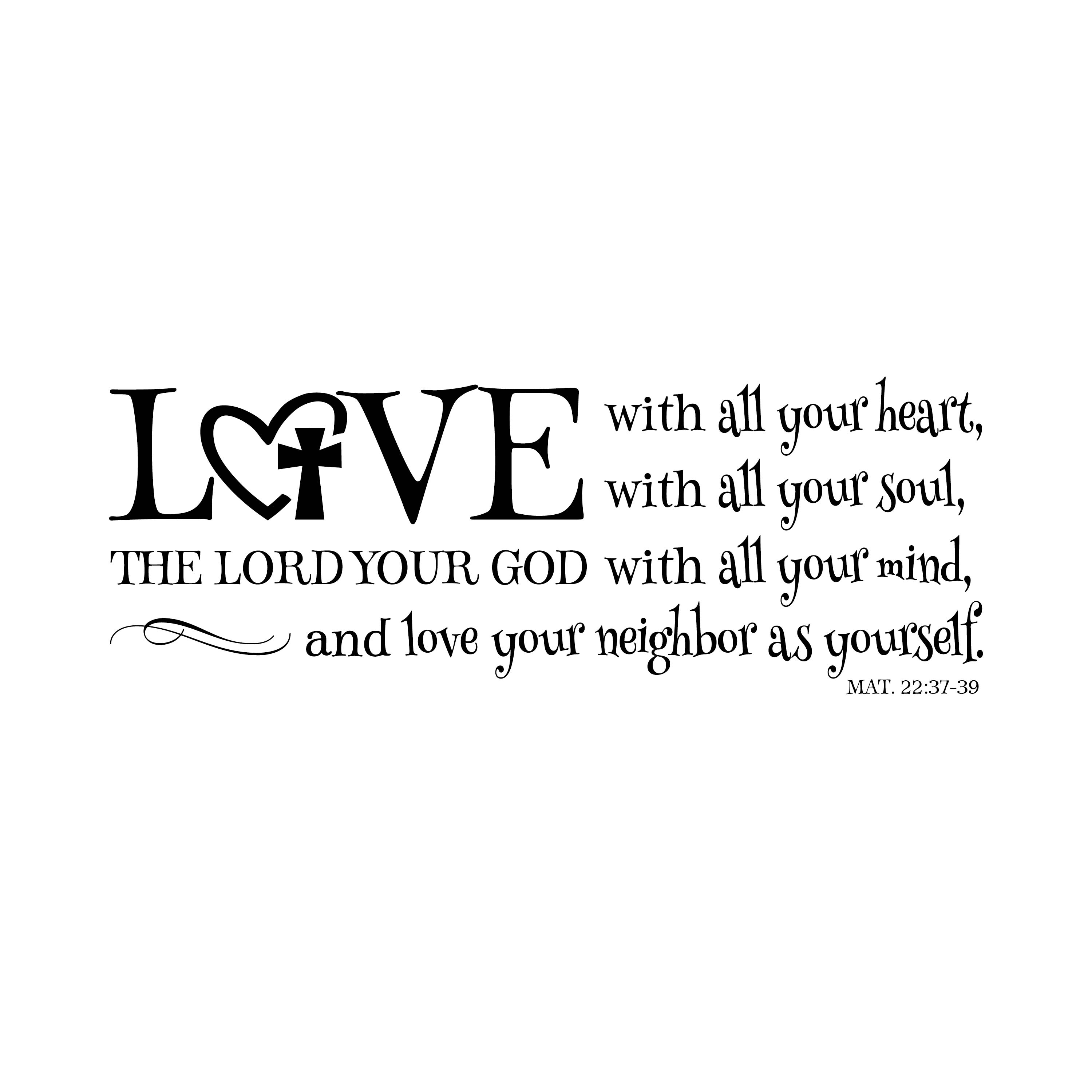 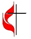 DIRECTORY OF CHESTNUT HILL UNITED METHODIST CHURCH**Calendar ****Looking Ahead on the Calendar **Hospital: Lynchburg General: Donnie ChildressFor the Grocery Cart: MayPop-top cans of meats, soups, pasta dishes, and vegetables, body wash, shampoo, and deodorant. Place donations in the grocery cart, located in the Commons.Cards for Homebound MembersPlease take a moment to sign the cards for our homebound members/friends that Erin has placed in the Commons.DIRECTORY OF CHESTNUT HILL UNITED METHODIST CHURCHThursday, 5/91:00 p.m.Peaks View Clergy Lunch & LearnMonday, 5/136:30 p.m.Wesleyan Group @ Charley’sSunday, 5/194:00 p.m.The Mountain View Districtinvites you to celebrate ourDistrict Superintendent,Rev. Denise Bates, on her retirement from Ministry at Bethlehem UMC, Moneta, VA. Cards and donations to the Henry Fork Service Center will be collected and presented to Denise at the reception.Sue Haupert-JohnsonSue Haupert-Johnson  Richmond Area Resident Bishop  Richmond Area Resident BishopDenise BatesDenise BatesMountain View District SuperintendentMountain View District SuperintendentAdam WhiteAdam WhiteMinisterMinisterErin LongErin LongAssociate MinisterAssociate MinisterMonica CampbellMonica CampbellAdministrative AssistantAdministrative AssistantHeather WilsonHeather WilsonDirector of Music MinistryDirector of Music MinistryJudy MartinJudy Martin Bookkeeper BookkeeperJudy RobertsonElizabeth NicholsJudy RobertsonElizabeth NicholsLay Leader        Missionary in Henry CountyLay Leader        Missionary in Henry CountyThursday, 5/91:00 p.m.Peaks View Clergy Lunch & LearnMonday, 5/136:30 p.m.Wesleyan Group @ Charley’sSunday, 5/194:00 p.m.The Mountain View Districtinvites you to celebrate ourDistrict Superintendent,Rev. Denise Bates, on her retirement from Ministry at Bethlehem UMC, Moneta, VA. Cards and donations to the Henry Fork Service Center will be collected and presented to Denise at the reception.Sue Haupert-JohnsonSue Haupert-Johnson  Richmond Area Resident Bishop  Richmond Area Resident BishopDenise BatesDenise BatesMountain View District SuperintendentMountain View District SuperintendentAdam WhiteAdam WhiteMinisterMinisterErin LongErin LongAssociate MinisterAssociate MinisterMonica CampbellMonica CampbellAdministrative AssistantAdministrative AssistantHeather WilsonHeather WilsonDirector of Music MinistryDirector of Music MinistryJudy MartinJudy Martin Bookkeeper BookkeeperJudy RobertsonElizabeth NicholsJudy RobertsonElizabeth NicholsLay Leader        Missionary in Henry CountyLay Leader        Missionary in Henry County